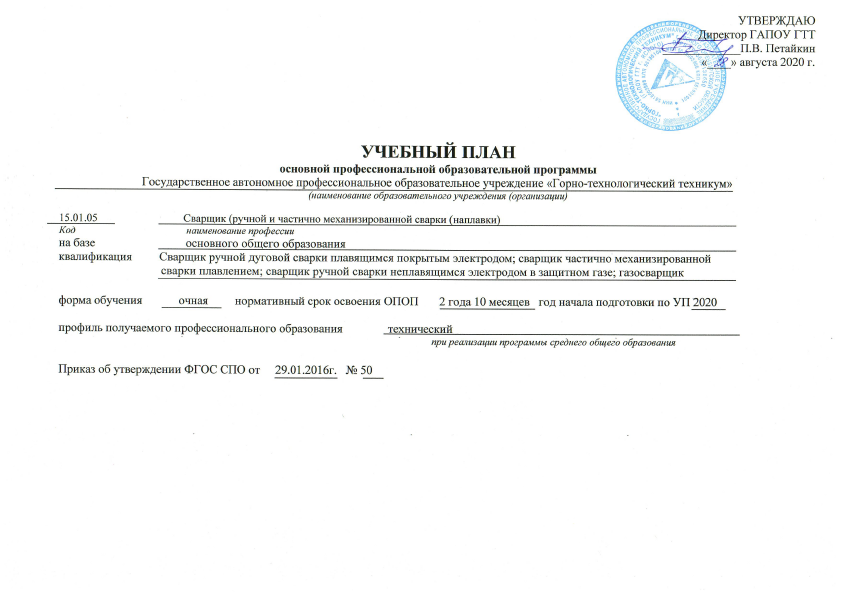 15.01.05 Сварщик (ручной и частично механизированной сварки (наплавки)1. Сводные данные по бюджету времени (в неделях) 2020-2023 уч. год   ИндексНаименование циклов, дисциплин, профессиональных модулей, МДК, практикФормы промежуточной аттестацииУчебная нагрузка обучающихся (час.)Учебная нагрузка обучающихся (час.)Учебная нагрузка обучающихся (час.)Учебная нагрузка обучающихся (час.)Учебная нагрузка обучающихся (час.)Учебная нагрузка обучающихся (час.)Учебная нагрузка обучающихся (час.)Распределение обязательной нагрузки по курсам и семестрам (час. в семестр)Распределение обязательной нагрузки по курсам и семестрам (час. в семестр)Распределение обязательной нагрузки по курсам и семестрам (час. в семестр)Распределение обязательной нагрузки по курсам и семестрам (час. в семестр)Распределение обязательной нагрузки по курсам и семестрам (час. в семестр)Распределение обязательной нагрузки по курсам и семестрам (час. в семестр)Распределение обязательной нагрузки по курсам и семестрам (час. в семестр)Распределение обязательной нагрузки по курсам и семестрам (час. в семестр)Распределение обязательной нагрузки по курсам и семестрам (час. в семестр)   ИндексНаименование циклов, дисциплин, профессиональных модулей, МДК, практикФормы промежуточной аттестацииМаксимальнаяСамостоятельная  работаОбязательная аудиторнаяОбязательная аудиторнаяОбязательная аудиторнаяОбязательная аудиторнаяОбязательная аудиторнаяI курсI курсПромежуточная аттестацияII курсII курсПромежуточная аттестацияIII курсIII курсПромежуточная аттестация   ИндексНаименование циклов, дисциплин, профессиональных модулей, МДК, практикФормы промежуточной аттестацииМаксимальнаяСамостоятельная  работавсего занятийв т. ч.в т. ч.в т. ч.в т. ч.1 семестр2 семестрПромежуточная аттестация3 семестр4 семестрПромежуточная аттестация5 семестр6 семестрПромежуточная аттестацияМаксимальнаяСамостоятельная  работавсего занятийЛекций, уроковлаб. и практ занятияконсультацииИндивидуальный проектсем.17недсем.20недПромежуточная аттестациясем.15нед.сем.17,5нед.Промежуточная аттестациясем.5нед.сем.2,5нед.Промежуточная аттестация1234567891011Промежуточная аттестация1213Промежуточная аттестация1415Промежуточная аттестацияО.00Общеобразовательный цикл2052-205286511541320528543044353872Базовый1362-13625867688334355031535818ОУП.01Русский языкЭ11711718386248512844 (э)18ОУП.02Литературад/з1711718586048512844 (д/з)ОУП.03Родная литературад/з484824240--48 (д/з)ОУП.04Иностранный языкд/з1711710171048413844 (д/з)ОУП.05Историяд/з22822817452264584660 (д/з)ОУП.06Химияд/з17117114821248512844 (д/з)ОУП.07Физическая культураз, з,з, д/з2882880288078 (з)67 (з)66 (з)77 (д/з)ОУП.08Основы безопасности жизнедеятельностид/з787842342--3345 (д/з)ОУП.09Астрономияд/з36363060-36 (д/з)Профильный690690280403720194188012818054ОУП.10Математика д/з, Э29529597198082 (д/з)884877 (э)18ОУП.11Информатика и ИКТд/з, Э158158659124840 (д/з)3040 (э)18ОУП.12Физика д/з, Э2372371181145206460 (д/з)5063 (э)18ОП.00Общепрофессиональныйучебный цикл426142284682161283182955693636ОП.01.Основы инженерной графикиЭ1087216561260 (Э)18ОП.01.Основы инженерной графикисам. р10836630ОП.02.Основы электротехникид/з543682823 13 (д/з)ОП.02.Основы электротехникисам. р5418126ОП.03.Основы материаловеденияд/з54368281620 (д/з)ОП.03.Основы материаловедениясам. р5418810ОП.04.Допуски и технические измеренияЭ543682836 (э)18ОП.04.Допуски и технические измерениясам. р541818ОП.05.Основы экономикиЭ543682836 (э)18ОП.05.Основы экономикисам. р541818ОП.06.Безопасность жизнедеятельностид/з1026820483533 (д/з)ОП.06.Безопасность жизнедеятельностисам. р102341618П.00Профессиональный учебный цикл 19 д/з, 5 э/к205821818409034172202140181543702ПМ.00Профессиональные модули18 д/з, 5 э/к199819818009029972202140181517688ПМ.01Подготовительно-сварочные работы и контроль качества сварных швов после сварки6 д/з, э/к40375328341147218472МДК.01.01Основы технологии сварки и сварочное оборудованиед/з54368281818 (д/з)МДК.01.01Основы технологии сварки и сварочное оборудованиесам. р541899МДК.01.02Технология производства сварных конструкцийд/з614010301624 (д/з)МДК.01.02Технология производства сварных конструкцийсам. р6121813МДК.01.03Подготовительные и сборочные операции перед сваркойд/з54368281818 (д/з)МДК.01.03Подготовительные и сборочные операции перед сваркойсам. р541899МДК.01.04Контроль качества сварных соединенийд/з54368282016 д/зМДК.01.04Контроль качества сварных соединенийсам. р5418108УП.01Учебная практикад/з36-3636 (д/з)ПП.01Производственная практикад/з,э/к144-1447272 (д/з)э/кПМ.02Ручная дуговая сварка (наплавка, резка) плавящимся покрытым электродом3 д/з, Э/к4384239616561830132216МДК.02.01Техника и технология ручной сварки (наплавки, резки) покрытыми электродамиЭ114721656183024 (э)МДК.02.01Техника и технология ручной сварки (наплавки, резки) покрытыми электродамисам. р1144292112УП.02Учебная практикад/з108-1083672 д/зПП.02Производственная практикад/з,э/к216-21672144 (д/з)э/кПМ.03Ручная дуговая сварка (наплавка) неплавящимся электродом в защитном газе3 д/з, Э/к426373891649181314221618МДК.03.01Техника и технология ручной дуговой сварки (наплавки) неплавящимся электродом в защитном газеЭ102651649181334 Э18МДК.03.01Техника и технология ручной дуговой сварки (наплавки) неплавящимся электродом в защитном газесам. р102379721УП.03Учебная практикад/з108-108108 д/зПП.03Производственная практикад/з, Э/к216-216216 д/з, э/кПМ.04Частично механизированная сварка (наплавка) плавлением3 д/з, э/к3312730412402036140108МДК.04.01Техника и технология частично механизированной сварки (наплавки) плавлением в защитном газед/з795212402032 д/зМДК.04.01Техника и технология частично механизированной сварки (наплавки) плавлением в защитном газесам. р79271017УП.04Учебная практикад/з108-1083672 д/зПП.04Производственная практикад/з, э/к144-14436108 д/з, э/кПМ.05Газовая сварка (наплавка)3 д/з, э/к41027383194019364МДК.05.01Техника и технология газовой сварки (наплавки)Э865919401940 ЭМДК.05.01Техника и технология газовой сварки (наплавки)сам. р8627819УП.05Учебная практикад/з108-108108 д/зПП.05Производственная практикад/з, э/к216-216216 д/з э/кФК.00Физическая культурад/з6040-402614 (д/з)ФК.00Физическая культурасам. р6020128ВсегоВсего45363604176102317111320612828612774612738ГИА Государственная итоговая аттестация: 108108ГИА.01Защита выпускной квалификационной работы в форме демонстрационного экзамена 108108Консультации из расчета 4 часа на одного обучающегося на каж дый учебный год.Государственная итоговая аттестацияЗащита выпускной квалификационной работы  форме демонстрационного экзамена   с 06.06.2023 по 27.06.2023г. (всего 3 нед.)Консультации из расчета 4 часа на одного обучающегося на каж дый учебный год.Государственная итоговая аттестацияЗащита выпускной квалификационной работы  форме демонстрационного экзамена   с 06.06.2023 по 27.06.2023г. (всего 3 нед.)Консультации из расчета 4 часа на одного обучающегося на каж дый учебный год.Государственная итоговая аттестацияЗащита выпускной квалификационной работы  форме демонстрационного экзамена   с 06.06.2023 по 27.06.2023г. (всего 3 нед.)Консультации из расчета 4 часа на одного обучающегося на каж дый учебный год.Государственная итоговая аттестацияЗащита выпускной квалификационной работы  форме демонстрационного экзамена   с 06.06.2023 по 27.06.2023г. (всего 3 нед.)Консультации из расчета 4 часа на одного обучающегося на каж дый учебный год.Государственная итоговая аттестацияЗащита выпускной квалификационной работы  форме демонстрационного экзамена   с 06.06.2023 по 27.06.2023г. (всего 3 нед.)ВсегоДисциплини МДКДисциплини МДК1417161463Консультации из расчета 4 часа на одного обучающегося на каж дый учебный год.Государственная итоговая аттестацияЗащита выпускной квалификационной работы  форме демонстрационного экзамена   с 06.06.2023 по 27.06.2023г. (всего 3 нед.)Консультации из расчета 4 часа на одного обучающегося на каж дый учебный год.Государственная итоговая аттестацияЗащита выпускной квалификационной работы  форме демонстрационного экзамена   с 06.06.2023 по 27.06.2023г. (всего 3 нед.)Консультации из расчета 4 часа на одного обучающегося на каж дый учебный год.Государственная итоговая аттестацияЗащита выпускной квалификационной работы  форме демонстрационного экзамена   с 06.06.2023 по 27.06.2023г. (всего 3 нед.)Консультации из расчета 4 часа на одного обучающегося на каж дый учебный год.Государственная итоговая аттестацияЗащита выпускной квалификационной работы  форме демонстрационного экзамена   с 06.06.2023 по 27.06.2023г. (всего 3 нед.)Консультации из расчета 4 часа на одного обучающегося на каж дый учебный год.Государственная итоговая аттестацияЗащита выпускной квалификационной работы  форме демонстрационного экзамена   с 06.06.2023 по 27.06.2023г. (всего 3 нед.)Всегоучебной практикиучебной практики-10231Консультации из расчета 4 часа на одного обучающегося на каж дый учебный год.Государственная итоговая аттестацияЗащита выпускной квалификационной работы  форме демонстрационного экзамена   с 06.06.2023 по 27.06.2023г. (всего 3 нед.)Консультации из расчета 4 часа на одного обучающегося на каж дый учебный год.Государственная итоговая аттестацияЗащита выпускной квалификационной работы  форме демонстрационного экзамена   с 06.06.2023 по 27.06.2023г. (всего 3 нед.)Консультации из расчета 4 часа на одного обучающегося на каж дый учебный год.Государственная итоговая аттестацияЗащита выпускной квалификационной работы  форме демонстрационного экзамена   с 06.06.2023 по 27.06.2023г. (всего 3 нед.)Консультации из расчета 4 часа на одного обучающегося на каж дый учебный год.Государственная итоговая аттестацияЗащита выпускной квалификационной работы  форме демонстрационного экзамена   с 06.06.2023 по 27.06.2023г. (всего 3 нед.)Консультации из расчета 4 часа на одного обучающегося на каж дый учебный год.Государственная итоговая аттестацияЗащита выпускной квалификационной работы  форме демонстрационного экзамена   с 06.06.2023 по 27.06.2023г. (всего 3 нед.)Всегопроизводст. практики / производст. практики / 011123Консультации из расчета 4 часа на одного обучающегося на каж дый учебный год.Государственная итоговая аттестацияЗащита выпускной квалификационной работы  форме демонстрационного экзамена   с 06.06.2023 по 27.06.2023г. (всего 3 нед.)Консультации из расчета 4 часа на одного обучающегося на каж дый учебный год.Государственная итоговая аттестацияЗащита выпускной квалификационной работы  форме демонстрационного экзамена   с 06.06.2023 по 27.06.2023г. (всего 3 нед.)Консультации из расчета 4 часа на одного обучающегося на каж дый учебный год.Государственная итоговая аттестацияЗащита выпускной квалификационной работы  форме демонстрационного экзамена   с 06.06.2023 по 27.06.2023г. (всего 3 нед.)Консультации из расчета 4 часа на одного обучающегося на каж дый учебный год.Государственная итоговая аттестацияЗащита выпускной квалификационной работы  форме демонстрационного экзамена   с 06.06.2023 по 27.06.2023г. (всего 3 нед.)Консультации из расчета 4 часа на одного обучающегося на каж дый учебный год.Государственная итоговая аттестацияЗащита выпускной квалификационной работы  форме демонстрационного экзамена   с 06.06.2023 по 27.06.2023г. (всего 3 нед.)ВсегоЭкзаменовЭкзаменов1522Консультации из расчета 4 часа на одного обучающегося на каж дый учебный год.Государственная итоговая аттестацияЗащита выпускной квалификационной работы  форме демонстрационного экзамена   с 06.06.2023 по 27.06.2023г. (всего 3 нед.)Консультации из расчета 4 часа на одного обучающегося на каж дый учебный год.Государственная итоговая аттестацияЗащита выпускной квалификационной работы  форме демонстрационного экзамена   с 06.06.2023 по 27.06.2023г. (всего 3 нед.)Консультации из расчета 4 часа на одного обучающегося на каж дый учебный год.Государственная итоговая аттестацияЗащита выпускной квалификационной работы  форме демонстрационного экзамена   с 06.06.2023 по 27.06.2023г. (всего 3 нед.)Консультации из расчета 4 часа на одного обучающегося на каж дый учебный год.Государственная итоговая аттестацияЗащита выпускной квалификационной работы  форме демонстрационного экзамена   с 06.06.2023 по 27.06.2023г. (всего 3 нед.)Консультации из расчета 4 часа на одного обучающегося на каж дый учебный год.Государственная итоговая аттестацияЗащита выпускной квалификационной работы  форме демонстрационного экзамена   с 06.06.2023 по 27.06.2023г. (всего 3 нед.)Всегодифф. зачетовдифф. зачетов183767Консультации из расчета 4 часа на одного обучающегося на каж дый учебный год.Государственная итоговая аттестацияЗащита выпускной квалификационной работы  форме демонстрационного экзамена   с 06.06.2023 по 27.06.2023г. (всего 3 нед.)Консультации из расчета 4 часа на одного обучающегося на каж дый учебный год.Государственная итоговая аттестацияЗащита выпускной квалификационной работы  форме демонстрационного экзамена   с 06.06.2023 по 27.06.2023г. (всего 3 нед.)Консультации из расчета 4 часа на одного обучающегося на каж дый учебный год.Государственная итоговая аттестацияЗащита выпускной квалификационной работы  форме демонстрационного экзамена   с 06.06.2023 по 27.06.2023г. (всего 3 нед.)Консультации из расчета 4 часа на одного обучающегося на каж дый учебный год.Государственная итоговая аттестацияЗащита выпускной квалификационной работы  форме демонстрационного экзамена   с 06.06.2023 по 27.06.2023г. (всего 3 нед.)Консультации из расчета 4 часа на одного обучающегося на каж дый учебный год.Государственная итоговая аттестацияЗащита выпускной квалификационной работы  форме демонстрационного экзамена   с 06.06.2023 по 27.06.2023г. (всего 3 нед.)Всегозачетовзачетов111КурсыОбучение по дисциплинам и междисциплинарным курсампрактикапрактикаПромежуточная аттестацияГосударственная итоговая аттестацияКаникулыВсегоКурсыОбучение по дисциплинам и междисциплинарным курсамУчебная производственнаяПромежуточная аттестацияГосударственная итоговая аттестацияКаникулыВсего12345678I курс37120,5-1151,5II курс32,5242-1151,5III курс7,510201,53244Всего7713264324147